FLORENCEVILLE ELEMENTARY SCHOOL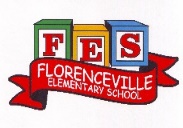 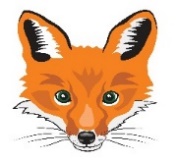 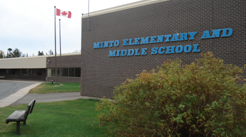 At FES our vision is to be a community where everyone is empowered to be lifelong learners.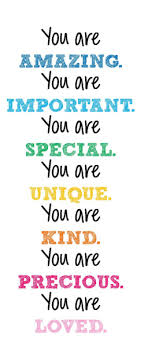 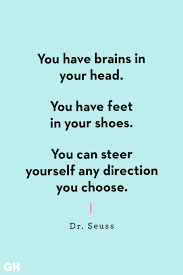 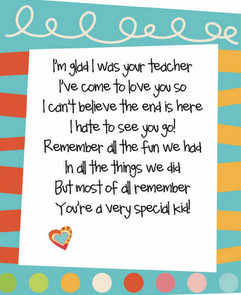 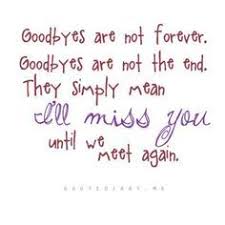 HOME LEARNING PLAN 
June 8-12, 2020Laurea ShawLaurea.shaw@nbed.nb.ca, (H) 506-375-4779, (C) 506-323-22144/5 ShawClass blog: https://spoirier.edublogs.org/Sarah MaharBridget NugentPrincipal: sarah.mahar@nbed.nb.ca; Vice-Principal: bridget.nugent@nbed.nb.caCindy CrowhurstResource: cynthia.crowhurst@nbed.nb.caDianne LordGuidance: dianne.lord@nbed.nb.caSchoolflorencevilleelementary@nbed.nb.caLet’s Celebrate summer!Here are some ways to celebrate the arrival of summer during our last week of “school.” Please send me pictures of what you have done. I hope we can keep in touch over the summer and in the years to come.English Language Arts
Here are some English Language Arts activities for you to choose from over 
the next three weeks (May 25th - June 12th). Try to choose 2-3 to do each week.English Language Arts
Here are some English Language Arts activities for you to choose from over 
the next three weeks (May 25th - June 12th). Try to choose 2-3 to do each week.